                                                                                                                                                                                                        О Т К Р Ы Т О Е    А К Ц И О Н Е Р Н О Е     О Б Щ Е С Т В О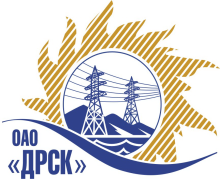 ПРОТОКОЛ О ЗАКРЫТИИ ЗАКУПОЧНОЙ ПРОЦЕДУРЫ БЕЗ ПОДВЕДЕНИЯ ИТОГОВ город  Благовещенск, ул. Шевченко, 28ПРЕДМЕТ ЗАКУПКИ:Открытый электронный запрос предложений на право заключения Договора на выполнение работ:  Закупка 1523 «Оснащение ПС устройствами телемеханики и связи с выводом на ДП (ЦП 3.1)» для нужд филиала ОАО «ДРСК» «Хабаровские электрические сети».Закупка проводится согласно ГКПЗ 2014 г. раздела  2.2.1 «Услуги ТПиР»  № 1523.Плановая стоимость закупки:  6 314 000,00  руб. без учета НДСПРИСУТСТВОВАЛИ:	На заседании присутствовали 8 членов Закупочной комиссии 2 уровня. ВОПРОС № 1:  Об отказе от проведения открытого запроса предложенийРАССМАТРИВАЕМЫЕ ДОКУМЕНТЫ:Протокол вскрытия конвертов № 319/УТПиР-В от 14.05.2014 г.Докладная записка от 02.06.2014 №11-03-15-133 «О корректировке технического задания по закупке 1523».ОТМЕТИЛИ:Закупочной комиссией приняты к рассмотрению протокол вскрытия конвертов № 319/УТПиР-В от 14.05.2014 г., Докладная записка от 02.06.2014 №11-03-15-133 «О корректировке технического задания по закупке 1523».Предлагается отказаться от проведения открытого запроса предложений на выполнение работ «Оснащение ПС устройствами телемеханики и связи с выводом на ДП (ЦП 3.1)» для нужд филиала ОАО «ДРСК» «Хабаровские электрические сети» на основании п. 13 извещения о проведении открытого электронного запроса предложений №319/УТПиР от 22.04.2014, после корректировки технического задания провести закупку повторно.РЕШИЛИ:Отказаться от проведения открытого запроса предложений на выполнение работ «Оснащение ПС устройствами телемеханики и связи с выводом на ДП (ЦП 3.1)» для нужд филиала ОАО «ДРСК» «Хабаровские электрические сети», после корректировки технического задания провести закупку повторно.ДАЛЬНЕВОСТОЧНАЯ РАСПРЕДЕЛИТЕЛЬНАЯ СЕТЕВАЯ КОМПАНИЯУл.Шевченко, 28,   г.Благовещенск,  675000,     РоссияТел: (4162) 397-359; Тел/факс (4162) 397-200, 397-436Телетайп    154147 «МАРС»;         E-mail: doc@drsk.ruОКПО 78900638,    ОГРН  1052800111308,   ИНН/КПП  2801108200/280150001№ 319/УТПиР«05» июня 2014 годаОтветственный секретарь Закупочной комиссии: Моторина О.А. _____________________________Технический секретарь Закупочной комиссии: Бражников Д.С.  _______________________________